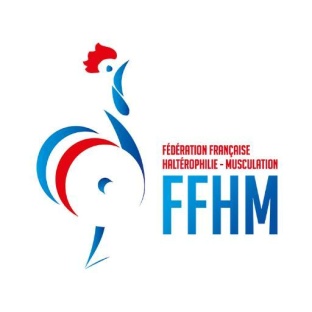 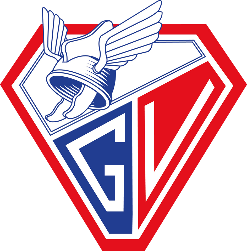 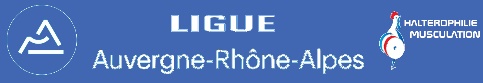 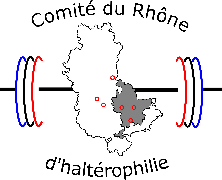 Formulaire D’ENTRÉE: Club:Pour parler de vous pendant la compétition :Président ou secrétaire de Club:	Nom: ………………………………………………… Date: …………………………………………	Signature:Ce document doit être renvoyé à: joris.dawid@gmail.com       Avant le 10 janvier 2023NNom de l’athleteNom de l’athleteDate de NaissanceDate de NaissanceDate de NaissanceCategorie d’Age U17 ou U20 ou SeniorCatégorie de poidsTotal d’EntréeNFamillePrénomJourMoisAnnéeCategorie d’Age U17 ou U20 ou SeniorCatégorie de poidsTotal d’Entrée12345Nom de l’athleteRecords personnels (arraché, épaulé jeté et total)PalmaresLoisirsNNom des OfficielsNom des OfficielsDate de NaissanceDate de NaissanceDate de NaissanceFonction Coach, Docteur, Equipe de soinNFamillePrénomJourMoisAnnéeFonction Coach, Docteur, Equipe de soin1234Nathalie GARETGauloise de Vaise - PresidenteTel : + 33 6 21 84 06 76Merci d’envoyer votre réglement :Nombre d’athlètes :…………………………….X 10 EUROS : par virement ( RIB ci dessous)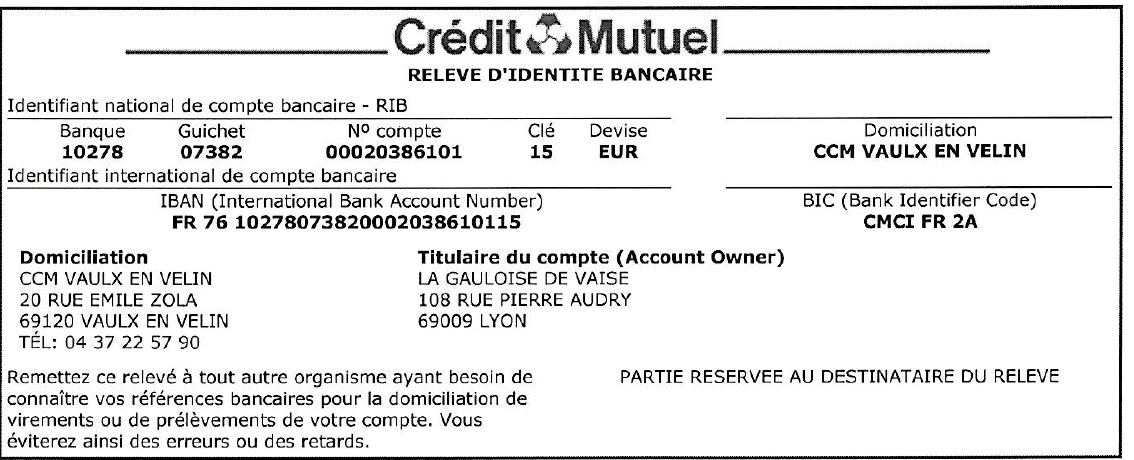 